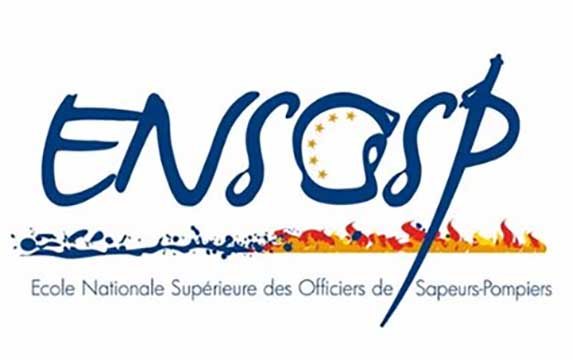 LIVRET DE DEMANDE DE DISPENSE DE FORMATIONCHEF DE COLONNE SPPLes documents doivent être transmis obligatoirement sous format électronique trois semaines avant la date de la commission à l’adresse suivante : dicare.certification@ensosp.fr La dispense de formationVous avez choisi de vous engager dans une démarche pour obtenir une dispense de formation de chef de colonne. Nous vous demandons d’utiliser le présent livret pour constituer votre dossier et de joindre l’ensemble des pièces qui vous sont demandées.Nous attirons votre attention sur le fait que vous devez préalablement disposer des conditions et des prérequis d’accès à la formation et de fournir les éléments pour que votre demande soit recevable (Recrutement, statut, grade...). La dispense de formation n’est pas destinée à régulariser des situations non conformes aux règles en vigueur (ex. : exercice de l’emploi de chef de colonne depuis plusieurs années sans avoir suivi la formation, ou sans avoir bénéficié des mesures transitoires lors des évolutions réglementaires).Les référentiels nationaux qui détaillent ces conditions pour chaque emploi, sont consultables sur le site du Ministère de l’intérieur.Pièces à fournir Etat civilCadre juridique de la dispense de formationConformément à la section 2 de l’arrêté du 22 août 2019 modifié, relatif à la formation des sapeurs-pompiers professionnels et volontaires, la dispense de formation est une démarche qui a pour objectif de prendre en compte les attestions, titres et diplômes en relation avec la formation, ou vos expériences acquises durant au moins une année en vue d’obtenir une réduction partielle ou totale de période de formation.La décision de la commission de dispense vous sera notifiée par courrier.En application de l’arrêté précité, la demande de dispense doit être adressée par le service d'incendie et de secours à l'organisme de formation concerné en amont de l'inscription à la formation visée.Nous vous invitons à vous rapprocher de votre SDIS pour vous accompagner dans votre démarche et nous faire parvenir votre dossier.Modalités de la dispense de formation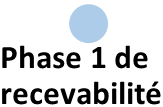 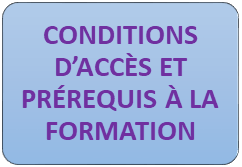 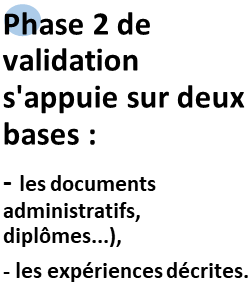 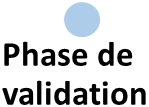 Tout dossier incomplet dans la partie expériences, ne sera pas étudié.Les compétences opérationnelles du chef de colonneLes compétences transversales feront l’objet d’une évaluation globale sur l’ensemble du parcours de formationDemande de dispense au regard de l’expérienceDans le cadre d’une dispense à partir d’expériences professionnelles, vous devez démontrer que vous avez au minimum un an d’expérience de chef de colonne ou équivalent, dans un autre environnement que celui des services d’incendie et de secours et que vous avez développé les compétences requises, à travers les activités exercées.Pour chacun des blocs de compétences, vous devez donc décrire des situations vécues correspondantes au nombre d’expériences demandées par bloc de compétences.Important : pour en faciliter son exploitation, ce document doit impérativement être dactylographié.Si besoin, vous pouvez développer sur papier libre.Attestation de l’employeurJe soussigné, Directeur : SIS : Conformément à l’arrêté du 22 août 2019 modifié, je vous adresse la demande de dispense de l’agent  Pour lequel j’émets un avis favorable.Certifie que l’agent A ce titre, j’atteste que détient les différentes compétences décrites dans son livret de demande de dispense.Date :Signature :Lettre de motivation détaillant les compétences détenues en lien avec l’emploi demandéCV du candidatArrêté de recrutement au grade de Capitaine/Commandant de SPPCas d’une demande de dispense suite à des formationsCas d’une demande de dispense suite à des formationsLes attestations, titres, diplômes en lien avec la formation demandé Cas d’une demande de dispense dans le cadre d’une expérience professionnelleCas d’une demande de dispense dans le cadre d’une expérience professionnelleLes attestations d’employeur ou de l’autorité de gestion, justifiant les expériences évoquéesLa description des activités réalisées en complétant la partie « dispense de formation au regard de l’expérience » du présent livret (page suivante).Madame 	 	Monsieur          Madame 	 	Monsieur          Nom de naissance :Nom d'usage (Epouse) :Prénom :Date de naissance :Grade :Date de l’arrêté de recrutement/nomination : Statut :SPP 	Employeur :Adresse de l’employeur :Fonction exercée :Adresse personnelle :Numéro de téléphone :Email : COMPÉTENCES ASSOCIEES SAVOIRS-AGIR 1. Commander en position de COSPréparer sa colonne et la déplacer jusqu’au lieu de l’intervention Mobiliser et rassembler de manière anticipée ou inopinée, les moyens humains et matériels nécessaires à la réalisation de la mission de secoursRéaliser si nécessaire, le contrôle des matériels et aptitudesDéfinir l’ordre de mouvement appropriéCommander la colonne en transit1. Commander en position de COSDéfinir une tactique adaptée à la situation, en coordonnant l’activité de plusieurs groupes et les équipes des services partenaires, dans le respect des règles et doctrines en vigueur Définir les priorités en fonction : des enjeuxde la cinétique des moyens nécessaires (disponibles et à venir)Organiser les actions dans le temps, dans le respect des règles et doctrines en vigueur. 1. Commander en position de COSMettre en oeuvre la tactique opérationnelle en s’appuyant sur ses collaborateursPartager la tactique avec ses différents collaborateurs (chefs de secteurs)1. Commander en position de COSS’assurer de la bonne coordination avec les différents services participant à la mission de secours Partager les missions entre services menant, concourant Veiller à la coopération, collaboration entre les différents services 2. Commander en position de chef de secteur Préparer sa colonne et la déplacer jusqu’au lieu de l’intervention Mobiliser et rassembler de manière anticipée ou inopinée les moyens humains et matériels nécessaires à la réalisation de la mission de secoursRéaliser si nécessaire, le contrôle des matériels et aptitudes Définir l’ordre de mouvement appropriéCommander la colonne en transit2. Commander en position de chef de secteur Mettre en oeuvre, sur son secteur, la tactique opérationnelle définie par le COS, en s’appuyant sur ses collaborateurs S’approprier la tactique définie par le COS, sur le secteur attribué Décliner la tactique en fonction des groupes disponibles et des contraintes propres au secteur Partager la tactique avec ses différents collaborateurs (chefs de groupe et autres acteurs)3. Assurer les fonctions dédiées en poste de commandement de site Se positionner au sein du PC S’intégrer rapidement dans le fonctionnement du PC (nature et organisation)3. Assurer les fonctions dédiées en poste de commandement de site Assurer la fonction « action » Faciliter l’exécution de la tactique définie par le COS en relation avec les chefs de secteur et les différentes fonctions du PCS, sous l’autorité du chef PC 3. Assurer les fonctions dédiées en poste de commandement de site Assurer la fonction « anticipation » Anticiper les situations envisageables et proposer les idées de manœuvre et les différentes tâches à accomplir au chef PC en fonction des objectifs définis par le COS4. Assurer une mission en centre opérationnel Se positionner au sein d’un PC ou d’un centre opérationnel S’intégrer rapidement dans le fonctionnement du PC ou du centre opérationnel (nature et organisation)4. Assurer une mission en centre opérationnel Renforcer un CODIS, en participant notamment à la fonction « anticipation » Participer à la coordination et au maintien de la capacité opérationnelle départementale et rendre compte aux autorités4. Assurer une mission en centre opérationnel Assurer une fonction de coordination dans une salle de commandement, de décisionS’intégrer dans un centre interservices et assurer la relation avec le COS5. Réaliser seul une reconnaissance opérationnelle Analyser l’environnement et les enjeux de la situation Analyser une situation opérationnelle, les risques et les enjeux 5. Réaliser seul une reconnaissance opérationnelle Rendre compte au CODIS en proposant une réponse adaptée à la situation Construire un compte-rendu élaboré Rendre compte dans des délais compatibles avec la cinétique de la situation et des enjeux identifiés Blocs de compétences demandées :Description de la situation, activités réalisées, compétences mobilisées.Description de la situation, activités réalisées, compétences mobilisées.Description de la situation, activités réalisées, compétences mobilisées.Commander en position de COS1ère expérience : Activités :Lieu : Date : Situation : Actions entreprises : Compétences :Commander en position de COS2ème expérience : Activités :Lieu : Date : Situation : Actions entreprises : Compétences :Commander en position de COS3ème expérience : Activités :Lieu : Date : Situation : Actions entreprises : Compétences :Commander en position de chef de secteur1ère expérience : Activités :Lieu : Date : Situation : Actions entreprises : Compétences :Assurer les fonctions dédiées en poste de commandement de site1ère expérience : Activités :Lieu : Date : Situation : Actions entreprises : Compétences :Assurer les fonctions dédiées en poste de commandement de site2ème expérience : Activités :Lieu : Date : Situation : Actions entreprises : Compétences :Assurer une mission en centre opérationnel1ère expérience : Activités :Lieu : Date : Situation : Actions entreprises : Compétences :Réaliser seul une reconnaissance opérationnelle1ère expérience : Activités :Lieu : Date : Situation : Actions entreprises : Compétences :